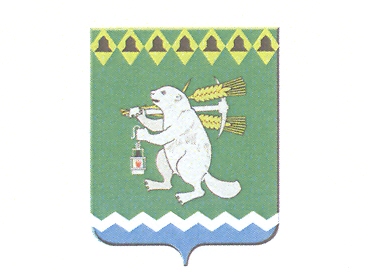 Дума Артемовского городского округа55 заседаниеРЕШЕНИЕОт  25.06.2009				№ 624О внесении изменений в решение Думы Артемовского городского округаот 26.01.2006 № 634  «Об утверждении Положения о видах дисциплинарных взысканий, налагаемых на муниципальных служащих Артемовского городского округа, и порядке их применения»Рассмотрев проект решения Думы Артемовского городского округа «О внесении   изменений   в  решение   Думы   Артемовского   городского округаот 26.01.2006 № 634  «Об утверждении Положения о видах дисциплинарных взысканий, налагаемых на муниципальных служащих Артемовского городского округа, и порядке их применения», представленный главой Артемовского городского округа, в соответствии со статьей 27 Федерального закона от 02.03.2007 № 25-ФЗ «О муниципальной службе в Российской Федерации» (в ред. Федеральных законов от 23.07.2008  № 160-ФЗ,  от 27.10.2008  № 181-ФЗ,  от  27.10.2008  № 182-ФЗ, от 25.11.2008  № 219-ФЗ,  от 22.12.2008  № 267-ФЗ, от 25.12.2008  № 280-ФЗ), Дума Артемовского городского округаРЕШИЛА:1. Внести изменение в  решение Думы Артемовского городского округа от 26.01.2006 № 634 «Об утверждении Положения о видах дисциплинарных взысканий, налагаемых на муниципальных служащих Артемовского городского округа, и порядке их применения»:1.1. Исключить  в пункте 1 статьи 2 «Виды дисциплинарных взысканий» подпункт 3.1.2. Дополнить статью 2 пунктом 3 следующего содержания:« 3. Муниципальный служащий, допустивший дисциплинарный проступок, может быть временно (но не более чем на один месяц), до решения вопроса о его дисциплинарной ответственности, отстранен от исполнения должностных обязанностей с сохранением денежного содержания. Отстранение муниципального служащего от исполнения должностных обязанностей в этом случае производится муниципальным правовым актом».2. Данное решение опубликовать в газете «Артемовский рабочий».3. Контроль за исполнением данного решения возложить на постоянную комиссию по вопросам местного самоуправления,  нормотворчеству  и регламенту (Шарафиев А.М.).Глава Артемовского городского округа 					Ю.Н.МанякинПредседатель Думы Артемовского  городского округа						О.Б.Кузнецова